VISIT OF ADOPTED VIDYALAYA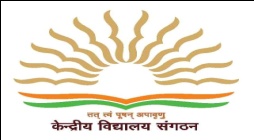  केन्द्रीय विद्यालय क्रमांक ३,झाँसी PARTNERSHIP WITH GOVT. SCHOOL केन्द्रीय विद्यालय क्रमांक ३,झाँसी PARTNERSHIP WITH GOVT. SCHOOL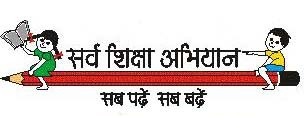 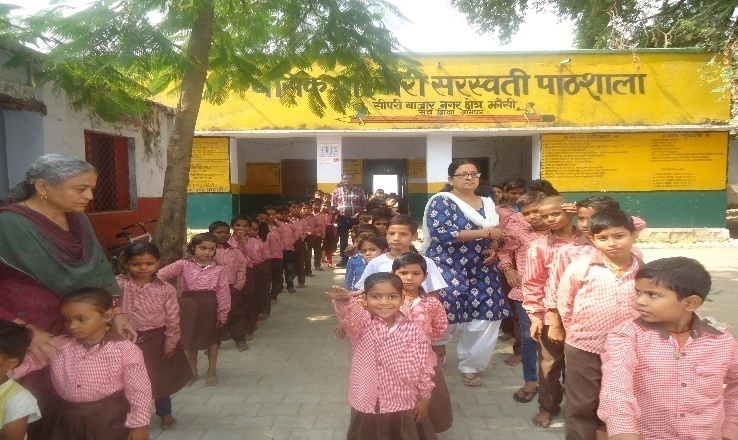 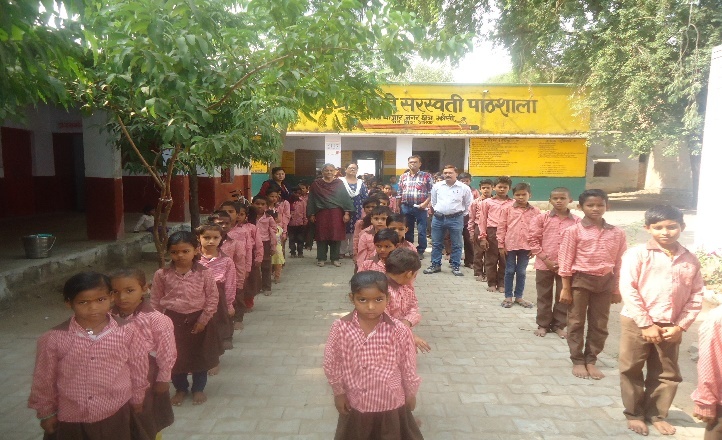 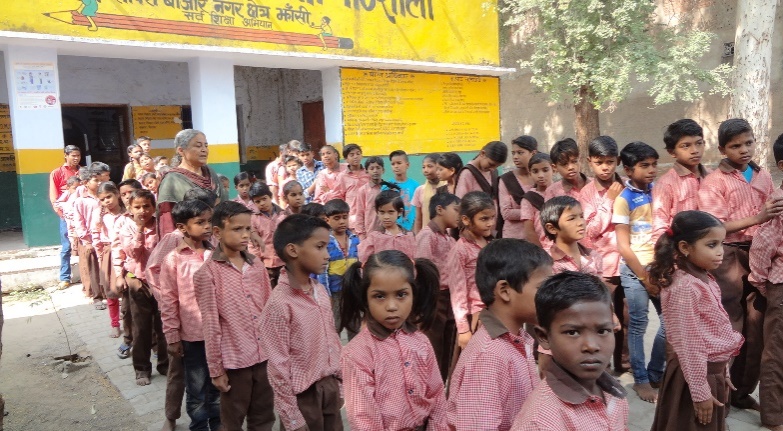 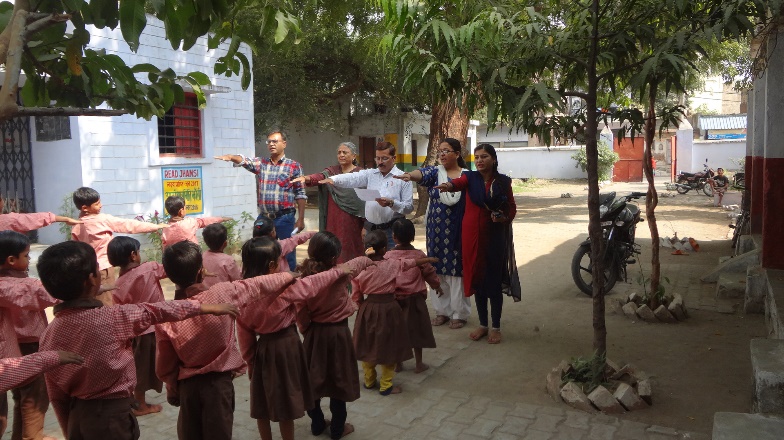 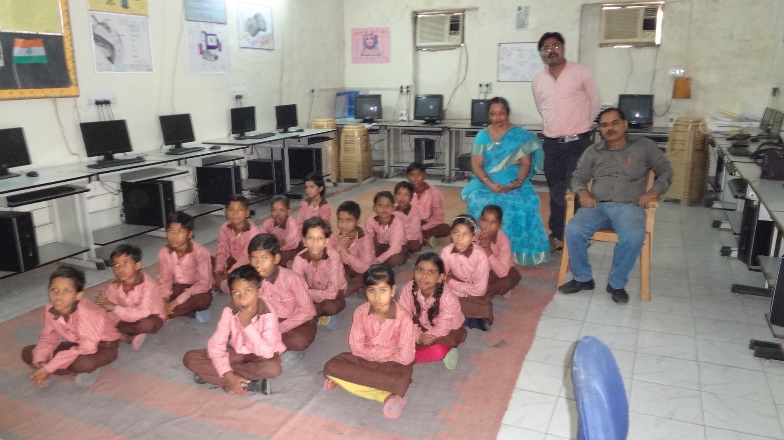 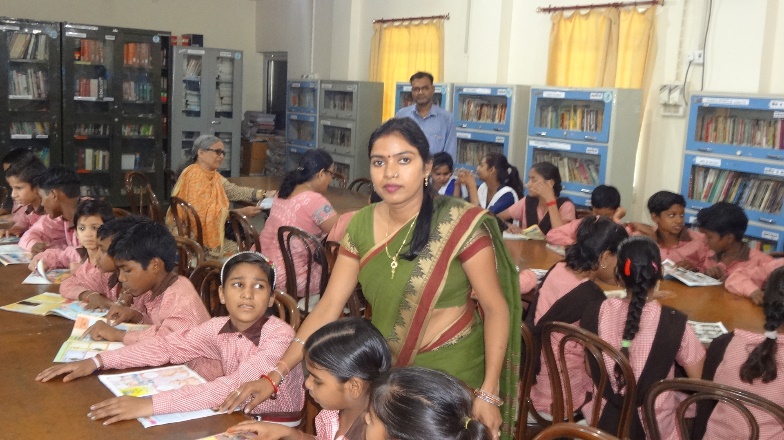 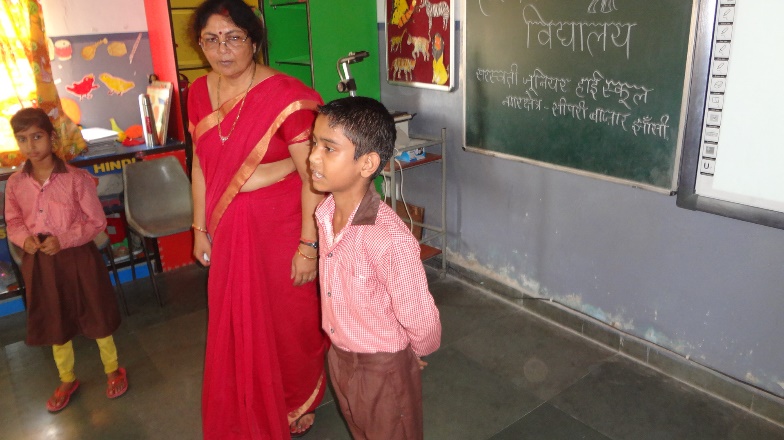 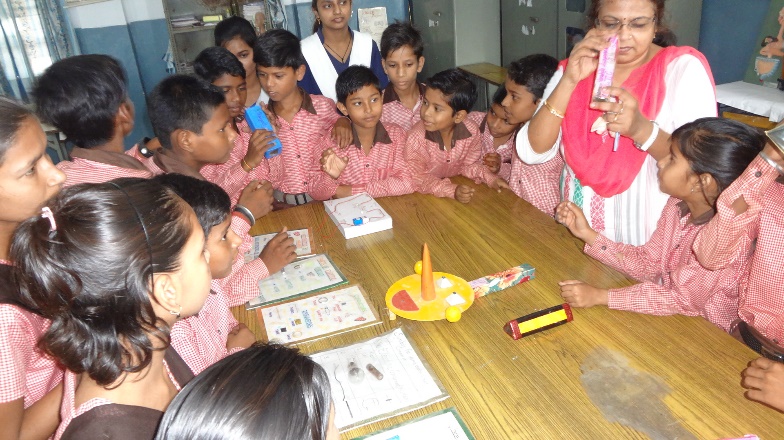  केन्द्रीय विद्यालय क्रमांक ३,झाँसी PARTNERSHIP WITH GOVT. SCHOOL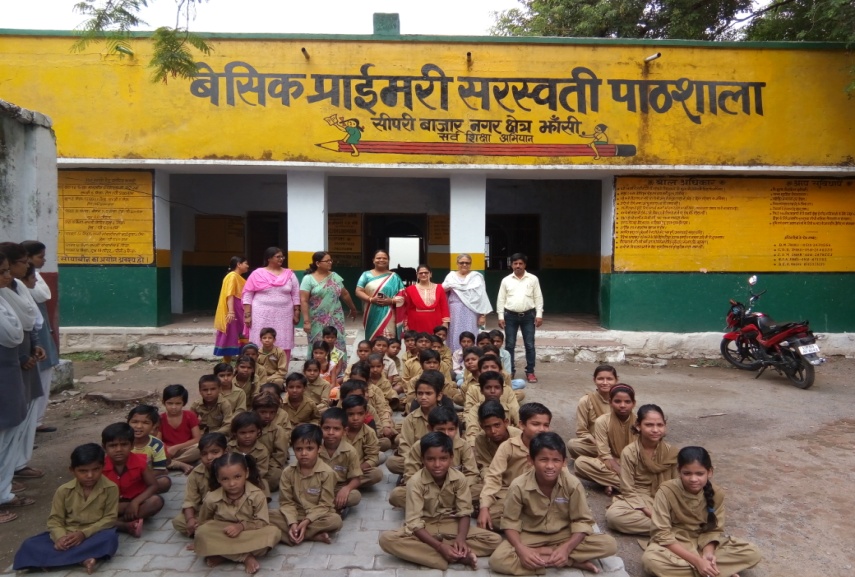 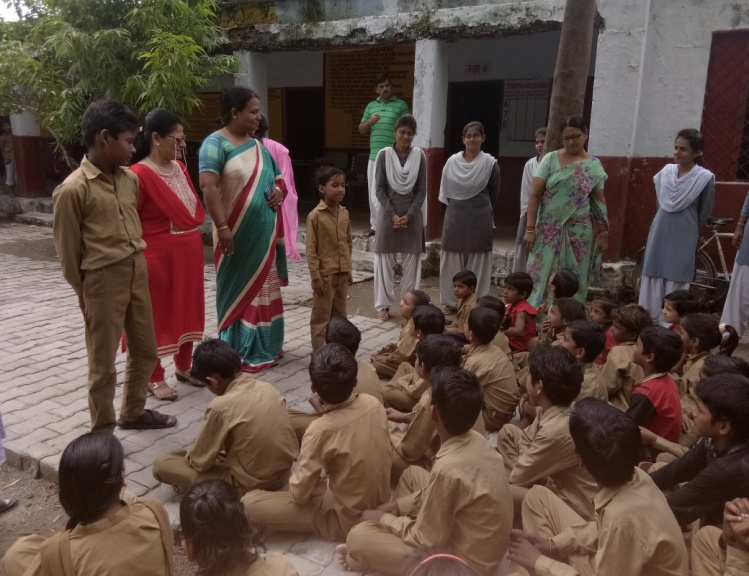 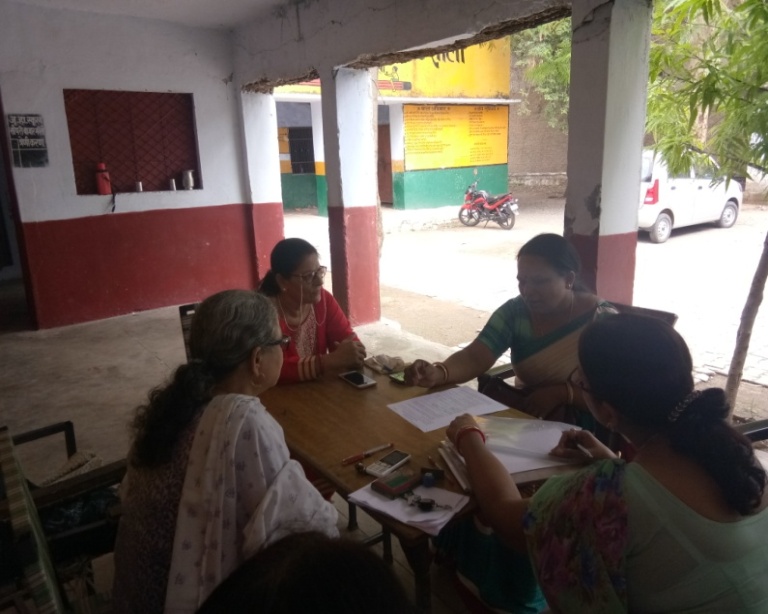 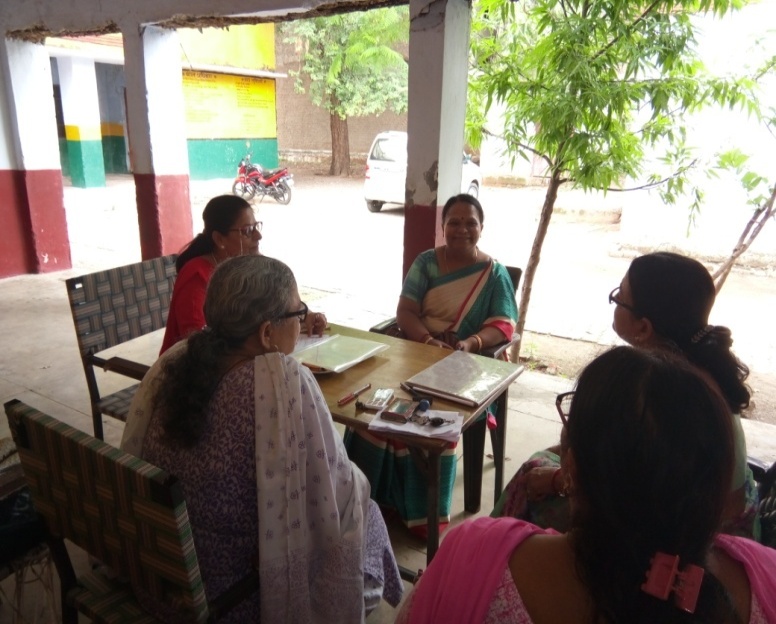 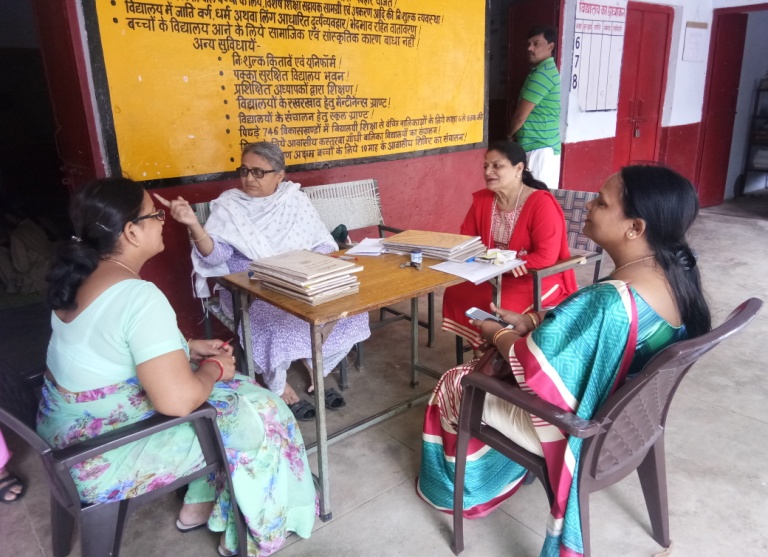 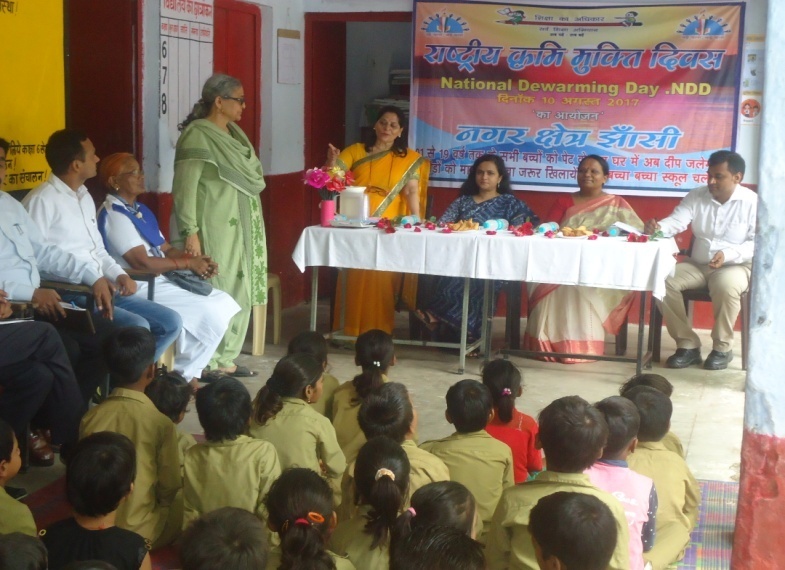 